                                                                                            OSNOVNA ŠKOLA ANTE KOVAČIĆA, ZAGREB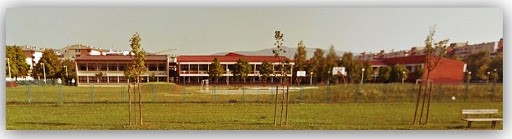                                                                                             Kotarnica 17, 10090 Zagreb                                                                                           Tel: 3897567                                                                                            e-pošta: skola@os-akovacica-zg.skole.hr                PROTOKOL POSTUPANJA U SLUČAJU POTRESA ZA UČENIKEŠkola u kojoj se održava nastava je sigurna od potresa kakvi su se dogodili u našoj zemlji. Ne očekujemo većih problema od onih koji su se događali, no uvijek moramo postupati odgovorno prema sebi i drugima. Stoga je posebno važno da mirno slijedite upute učitelja i nemojte se bojati.Ukoliko koristite neke lijekove, molimo vas da vam oni budu pripravni i dostupni u slučaju napuštanja zatvorenog prostora škole. Bilo bi korisno da imate pripremljen komplet lijekova koje redovito koristite, u jakni, uvijek uz sebe! Neka vam i mobilni telefoni budu u jaknama!ZA VRIJEME NASTAVEUkoliko se dogodi potres za vrijeme trajanja nastave, a nalazite se u učionici, dok traje potres i trešnja, stanite uz stražnji zid učionice nasuprot ploče. Odmaknite se od staklenih površina,  visokih i visećih predmeta, ormara i slično.Ukoliko niste u mogućnosti stati uz zid, čučnite ispod klupe.Zaštitite glavu jaknom, rukama ili torbom da vas, u slučaju oštećenja plafona, padajući dijelovi ne bi ozlijedili.Ne napuštajte zgradu dok traje potres.Nakon smirivanja trešnje, učitelji će vas odvesti, evakuacijskim putem na zborno mjesto.Prilikom napuštanja zgrade škole torbe s knjigama ostavite u razredu.Na zbornom mjestu mirno slušajte upute učitelja i ostanite u grupi.Nemojte koristiti mobilne telefone za kontakte s ostalim članovima obitelji, jer će kontakt uspostaviti učitelji.Ne napuštajte zborno mjesto. Učitelji moraju znati gdje se nalazite.     Ne pokušavajte sami odlaziti svojim kućama, pričekajte upute učitelja o povratku u učionice ili o organiziranom odlasku kućama.EVAKUACIJSKI PUTEVIR. brojUčionicaEvakuacijski putZborno mjestoKATKATKATKAT1.H2Stubište kod sanitarnog čvora, glavni ulazIspred škole2.H1Stubište kod sanitarnog čvora, glavni ulazIspred škole3.K3Glavno stubište, glavni ulazIspred škole4.K2Glavno stubište, glavni ulazIspred škole5.K1Glavno stubište, glavni ulazIspred škole1.K4Izlaz na spoju starog i novog dijela školeŠkolsko igralište2.K5Izlaz na spoju starog i novog dijela školeŠkolsko igralište1.K6Zapadno stubište, sjeverozapadni izlazDvorište škole kod parkirališta2.K7Zapadno stubište, sjeverozapadni izlazDvorište škole kod parkirališta3.Mala zbornicaZapadno stubište, sjeverozapadni izlazDvorište škole kod parkirališta4.Administrativni dio i zbornicaGlavno stubište, glavni ulazIspred škole1.INFORMATIKAIzlaz na školsku terasuZelene površine prema ogradi škole2.KNJIŽNICAIzlaz na školsku terasuZelene površine prema ogradi škole3.POVIJESTIzlaz na školsku terasuZelene površine prema ogradi škole4.BIOLOGIJAIzlaz na školsku terasuZelene površine prema ogradi škole5.ENGLESKIIzlaz na školsku terasuZelene površine prema ogradi škole6.KEMIJA - FIZIKAIzlaz na školsku terasuZelene površine prema ogradi školePRIZEMLJEPRIZEMLJEPRIZEMLJEPRIZEMLJE1.PO 1 ČULINAGlavni ulazIspred škole2.PO 2 JURAK BELJANGlavni ulazIspred škole1.P1Izlaz iz hola na školsko igrališteŠkolsko igralište2.P2Izlaz iz hola na školsko igrališteŠkolsko igralište3.P3Izlaz iz hola na školsko igrališteŠkolsko igralište1.P4Izlaz na spoju starog i novog dijela školeDvorište škole kod parkirališta2.P5Izlaz na spoju starog i novog dijela školeDvorište škole kod parkirališta1.P6Zapadno stubište, sjeverozapadni izlazDvorište škole kod parkirališta2.P7Zapadno stubište, sjeverozapadni izlazDvorište škole kod parkirališta1.RačunovodstvoIzlaz zapadDvorište škole kod parkirališta1.TEHNIČKI - LIKOVNIIzlaz prema dvorani ispred svlačionicaŠkolsko igralište2.MATEMATIKA 1Izlaz prema dvorani ispred svlačionicaŠkolsko igralište3.MATEMATIKA 2Izlaz prema dvorani ispred svlačionicaŠkolsko igralište4.GLAZBENIIzlaz prema dvorani ispred svlačionicaŠkolsko igralište5.PSPIzlaz prema dvorani ispred svlačionicaŠkolsko igralište1.DvoranaIzlaz iz dvorane na školsko igrališteŠkolsko igralište1.KuhinjaIzlaz iz kuhinje na parkirališteDvorište škole kod parkirališta